Section 1		Personal Information:Basic Information Name & Parentage:	__________________________________________________________TTS Position: ___________________________		Subject: _____________________________Department: ____________________________		Faculty: _____________________________Date of Joining (under TTS): _______________		Contact No. __________________________HEC Approved Supervisor/ Date: ________________ 	Email Address: _______________________(Updated CV must be attached)Academic QualificationPlease attach copies of the Degrees, Transcripts, Certificates along with equivalence (if any), as evidence!Section 2		Teaching:Courses Taught During the TTS Period:Please attach copy of the Competent Authority Approval along with LMS timetable, as evidence! New Courses Developed During the TTS period:Please attach copy of the certificate, as evidence! Research Supervision: PhD’s/ M.Phil.’s Produced During the TTS Period:Credit of only those students will be given, in which the faculty member was the Main Supervisor. However, the credit of Supervisor-II or Co-supervisor will only be awarded if the MS/PhD programs are not being run in the parent department. Please attach copy of the result notification or the page(s) of dissertation containing name of student, supervisor, and university, as evidence. MSc/BS (Project based) Produced During the TTS Period:Credit of only those students will be given, in which the faculty member was the Main Supervisor. However, the credit of Supervisor-II or Co-supervisor will only be awarded if the MSc/BS programs are not being run in the parent department and only the PGD/Diploma/Certification Program is going on. Please attach copy of the result notification or the page(s) of dissertation containing name of student, supervisor, and university, as evidence.No. of PhD/M.Phil. students currently under Supervision (As a main supervisor): _________No. of MSc/BS students currently under Supervision (As a main supervisor): _________Certificate(s) from the concerned department(s) is/are attached from Page _______ to ______.Section 3		Research:Research Projects:Please mention the projects, undertaken as Principal Investigator (PI) or Co-Principal Investigator               (Co-PI), with worth above Rs. Five Hundred Thousand i.e., 0.5 Million PKR).Completed Research Projects:Please attach copy of the award letter and/or the completion certificate issued by the competent authority, as evidence! Ongoing Research Projects:Please attach copy of the award letter issued by the competent authority, as evidence!Industrial Linkage:Only those projects / linkages shall be considered, wherein both the parties (UOBS and the concerned industry / organization) have significant share of facilities, responsibilities, and liabilities.Please attach copy of the award letter and/or the completion certificate issued by the competent authority, as evidence! Conferences, Seminars, Workshops Participated / Organized During the TTS period:Participated:Only those Conferences, Seminars or Workshops will be mentioned, in which the Faculty Member has participated as an Oral Presenter or Speaker.Please attach official copy of the event details (containing necessary information), as evidence! Organized:Please attach official copy of the event details (containing necessary information), as evidence!Awards:Please attach copy of the certificate/letter, as evidence! Publications (During the TTS Period):For Faculties of Physical Sciences, Life Sciences, Engineering & Technology and Pharmaceutical Sciences, Papers Published During the TTS Period in HEC Recognized Journals (W Category / Impact Factor only) shall be accepted;For Faculties of Economics & Management Sciences, Arts & Social Sciences and Islamic & Oriental Learning, Papers Published in HEC Recognized Journals (before 30-06-2018: Y Category or Above and after 30-06-2018: X Category or above) shall be accepted.Disclaimer (For Appointment / Promotion to the Senior Positions i.e. Associate Professor or Professor): Only those Publications would be considered / counted as admissible under HEC’s Tenure Track Statutes, Guidelines and University Policies.List of Research Papers, Published in Journals having Impact Factor:First page of each publication (showing Publisher’s detail, publication date, title and list of authors) must be attached as evidence.OrMention the reference in APA Style or simply given as under:Rafique MW, Manan T, and Ahmad S. Type 1 fimbriae and motility play a pivotal role during interactions of Salmonella typhimurium with Acanthamoeba castellanii (T4 Genotype). Current Microbiology. 77: 836–845. https://pubmed.ncbi.nlm.nih.gov/31932998/List of Publications, published in Journals (other than Impact Factor Journals), Recognized by the HEC, in line with the provisions of Tenure Track Statutes / University Policies:Evidence must be provided as given for the previous section [d(i)] Book(s), Book Chapter(s) Authored / Edited, Published by International Publisher(s), Recognized by the HEC (having ISBN):Copies of First pages (showing Publisher’s detail, publication date, title and list of authors) must be attached as evidence.Please attach copy of the first page (containing necessary information of the author/editor, publisher, year etc.), as evidence! Book(s), Book Chapter(s) Authored / Edited, Published by National Publisher(s), Recognized by the HEC (having ISBN): Copies of First pages (showing Publisher’s detail, publication date, title and list of authors) must be attached as evidence.Please attach copy of the first page (containing necessary information of the author/editor, publisher, year etc.), as evidence! Section 4	Other Specific Research Based Achievements:Please mention other research-based achievements, which are not mentioned in Section 3 (such as Patents Registered, Prototype Development, Commercialization of your Intellectual Idea or your own Product, Editor of HEC recognized Journal, Community Services, providing Research Consultancy to an Organization etc., rendered by the Faculty Member during the TTS Period.Copies of Certificates/Notifications, issued by the Registrar/Administrative Offices are attached as evidence.  Section 5		Administrative / Academic Administrative Assignments:Please mention the administrative / academic administrative assignments, rendered by the faculty member during the TTS Period.Copies of Certificates/Notifications, issued by the Registrar/Administrative Offices must be attached as evidence. Declaration: I, Dr. _________________________________________ hereby solemnly declare that all the entries / information provided by me in this Self-Assessment Proforma, for Appointment / Promotion under TTS, is correct and true in all aspects. If it is found fake or having incorrect information, at any stage, the undersigned is liable for the penalty to be decided by the Competent Authority and my appointment may be cancelled.Date: ______________				Signature of Faculty Member: ___________________HoD/Chairperson of the Concerned DepartmentDean of the Concerned Faculty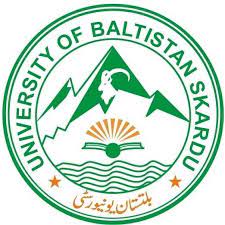 University of Baltistan, SkarduSelf Assessment Proforma, submitted by TTS Faculty Members for the Purpose of Midterm / Final Term Evaluations And Foreign Reviews. For Office Use OnlyReceived on: _____________Diary No:       _____________DegreeUniversitySubject(As mentioned on Degree)Date of CompletionPost Doctorate(During TTS)PhDIn case of PhD degree obtained from a Foreign University or Pakistani Private University, HEC’s Equivalence Certificate is attached at Page-_____In case of PhD degree obtained from a Foreign University or Pakistani Private University, HEC’s Equivalence Certificate is attached at Page-_____In case of PhD degree obtained from a Foreign University or Pakistani Private University, HEC’s Equivalence Certificate is attached at Page-_____In case of PhD degree obtained from a Foreign University or Pakistani Private University, HEC’s Equivalence Certificate is attached at Page-_____M.Phil.M.Sc./ BSBSc/ BASr. #.Course Title (with Code)SemesterDepartmentCredit HoursClass(PhD / M Phil / M. Sc. / BS)Total Credit Hours:	Total Credit Hours:	Total Credit Hours:	Total Credit Hours:	Sr. #.Course Title (with Code)SemesterDepartmentCredit HoursClass(PhD / M Phil / M. Sc. / BS)Total Credit Hours:	Total Credit Hours:	Total Credit Hours:	Total Credit Hours:	Sr. #.Student’s NameRegistration No.SessionThesis TitleYear of Award of DegreeTotal No. of PhDs/ M.Phil.’s Produced during TTS Period:Total No. of PhDs/ M.Phil.’s Produced during TTS Period:Total No. of PhDs/ M.Phil.’s Produced during TTS Period:Total No. of PhDs/ M.Phil.’s Produced during TTS Period:Sr. #.Student’s NameRegistration No.SessionThesis TitleYear of Award of DegreeTotal No. of MSc/BS Produced during TTS Period:Total No. of MSc/BS Produced during TTS Period:Total No. of MSc/BS Produced during TTS Period:Total No. of MSc/BS Produced during TTS Period:Sr. #.Project Title & NumberRole (PI / Co-PI)Amount (in Million PKR)Sponsoring AgencyAwarded for the PeriodDate of CompletionSr. #.Project Title & NumberRole (PI / Co-PI)Amount (in Million PKR)Date of AgreementSponsoring AgencyAwarded for the PeriodSr.#.Project Title / Detail of CollaborationOrganizationAmount (in PKR)Duration(date to date)Detail of Facilities being shared by the UOBS Sr. #.Conference TitleOrganized byAddressDateWeb-link of the eventSponsoring AgencySr. #.Conference Title with DurationOrganizing Role (Chief Organizer ……………………)No. of Speakers / PresentersNo. of Speakers / PresentersSponsoring AgencySr. #.Conference Title with DurationOrganizing Role (Chief Organizer ……………………)InternationalNational (other than UOBS)Sponsoring AgencySr.#.Title of the AwardConferred on(Date)National / InternationalAwarding Organization / AgencySr. #.Name of AuthorsYour Role as (Corresponding Author / Co-Author – 1st upto 5th)Complete Name ofJournal and Address with ISSN (Print) No.Title of the PublicationVol. No. & Page No.Publication YearImpact FactorWeb linkWeb linkTotal Number of Publications:Total Number of Publications:Total Number of Publications:Total Number of Publications:Total Number of Publications:Total Number of Publications:Total Number of Publications:Sr. #.Name of AuthorsYour Role as  (Corresponding Author /  Co-Author – 1st upto 5th)Complete Name ofJournal and Address with ISSN (Print) No.Title of the PublicationVol. No. & Page No.Publication YearHEC Category(W / X / Y)Web linkWeb linkTotal Number of Publications:Total Number of Publications:Total Number of Publications:Total Number of Publications:Total Number of Publications:Total Number of Publications:Total Number of Publications:Sr. #.Books CategoryISBNTitle of the BookYear of PublicationBook(s), written as a Sole AuthorBook Chapter(s) Published as Principal Author (1st and / or Corresponding Author)Book(s) Authored as Main Author (First Author)Book(s) Authored as Co-AuthorBook(s) Edited as Main Editor  Book(s) Edited as Co-Editor  Sr. #.Books CategoryISBNTitle of the BookYear of PublicationBook(s), written as a Sole AuthorBook Chapter(s) Published as Principal Author (1st and / or Corresponding Author)Book(s) Authored as Main Author (First Author)Book(s) Authored as Co-AuthorBook(s) Edited as Main Editor  Book(s) Edited as Co-Editor  Sr. #.Achievement(s)Details Sr. #.AssignmentDuration